PATNUBAY SA MISA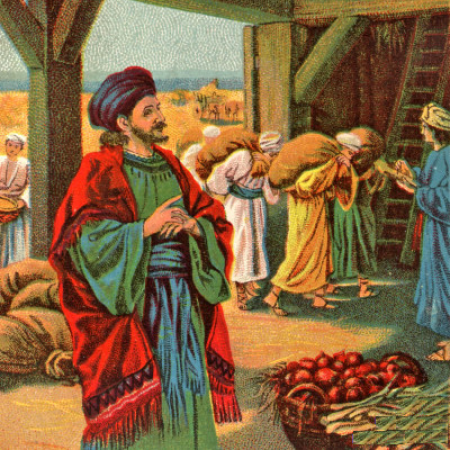 Itinalagang Panahon I“Lumakad sa mahabaginglayunin”Agosto 4, 2019Ika-labing anim na Linggo sa Itinalagang PanahonPrusisyonLahat ay tumayo.WHO MAY ASCEND Verse) Who may ascend to the hill of the Lord,And who may stand in His holy place?He who has clean hands and a pure heart;May ascend to the hill, may ascend to the hill;May ascend to the hill of the Lord!Chorus) Cleanse my hands and my heart, O Lord!Come and purify me with Your love;Fill my life with Your righteousness,So that I may ascend to Your hill.HOLY, HOLYChorus) Holy! Holy! Holy! Holy! Holy Holy!  My Lord, my God.Verse) I come by faith into Your holy place,Where saints and seraphim behold Your holy face,And there in wonder and in awe I lift my voice in praise!CODA) My Lord! My God! (2x)Pambungad na PagbatiHaharap sa tao ang TagapagdiwangTagapagdiwang:	Pagpalain ang Diyos: Ama, Anak, at Espiritu Santo;Mga Tao:	At pagpalain ang Kanyang Kaharian, ngayon at magpakailanman. Amen.Panalangin para sa Kabanalan Tagapagdiwang:	Tayo ay manalangin.Humarap sa AltarMakapangyarihang Diyos, Ikaw na nakababatid ng saloobin ng aming mga puso, lahat ng hangarin ay Iyong nalalaman at sa Iyo ay walang lihim na maitatago; linisin Mo ang aming mga puso at kaisipan sa pamamagitan ng patnubay ng Espiritu Santo, upang kami ay maging karapat-dapat na maghayag ng Iyong banal na Pangalan sa pamamagitan ni Kristo Hesus na aming Panginoon.Lahat:	Amen.Ang Kumpisal ng Kapatawaran  Haharap sa tao ang DiakonoDiakono:	Sinabi ni Hesus, “Ang pangunahin sa lahat ng mga utos ay ito: Pakinggan mo Israel. Ang Panginoon mong Diyos ay iisang Panginoon.  Ibigin mo ang Panginoon mong Diyos nang iyong buong puso, at nang iyong buong kaluluwa, at nang iyong buong pag-iisip at nang iyong buong lakas.Ang ikalawang utos ay ito: Ibigin mo ang iyong kapwa tulad sa iyong sarili. Walang ibang utos na higit na dakila pa sa mga ito.Diakono:	Mga kapatid, ating kilalanin at pagsisihan ang ating mga kasalanan, upang maging handa tayo na ipagdiwang ang mga hiwaga ng banal na pagtitipon. Haharap ang Diakono sa Altar, lahat ay tahimik na luluhod, at mananalangin.Lahat:	Mahabaging Diyos, inaamin ko na ako’y nagkasala sa Iyo, sa isip, sa salita, at sa gawa, dahil sa mga bagay na aking ginawa at nakaligtaang gawin. Hindi Kita inibig ng buong puso; hindi ko inibig ang aking kapwa tulad ng pag-ibig ko sa aking sarili: ako ay nagpapakumbaba at lubos na nagsisisi. Alang-alang sa Iyong Anak na si Hesukristo, kaawaan Mo ako at patawarin, upang ako ay magalak sa Iyong kalooban at lumakad sa Iyong kaparaanan, sa ikaluluwalhati ng Iyong Pangalan.  Amen.Haharap ang Tagapagdiwang sa taoTagapagdiwang:	Kahabagan kayo ng Makapangyarihang Diyos,  at patawarin kayo sa inyong mga kasalanan sa pamamagitan ni Hesukristong ating Panginoon, palakasin nawa kayo sa lahat ng kabutihan at sa kapangyarihan ng Espiritu Santo ay panatilihin sa inyo ang buhay na walang hanggan.Lahat:	Amen.Tatayo ang lahatGloria in ExcelsisGLORY TO GOD IN THE HIGHEST(Elseario)Refrain) Glory to God in the highest,And peace to His people on earth.Glory to God in the highest,And peace to His people on earth.1) We worship You, we bless You,We worship and glorify You,We praise You for Your gloryAlmighty God and Father. (Refrain)2) O Lord, the only begotten Son, Jesus Christ and Lord of all.Have mercy on us, O Lamb of God,Who sittest at the right hand of the Father.O Lamb of God, Who takes away the sin of the world,Have mercy upon us. (Refrain)3) For You alone are the Holy One, You alone art The Lord,For You alone are the Most High,Jesus Christ, with the Holy Spirit,In the glory of God the Father. Amen! (Refrain)CODA) And peace to His people on earth.And peace to His people on earth.Panalangin  				Proper 13 (CEC)Haharap sa taoTagapagdiwang:	Ang Panginoon ay sumainyo.Mga Tao:	At sumaiyong espiritu.Tagapagdiwang:	Tayo ay manalangin.Haharap sa AltarNawa ang walang hanggan Mong awa, O Panginoon, ang siyang dumalisay at magtanggol sa Iyong Simbahan; Iyo nawa itong bantayan at pangunahan, sapagkat ito ay hindi makapagpapatuloy ng ligtas kung wala ang Iyong tulong; sa pamamagitan ni Hesukristong aming Panginoon, Siya na nabubuhay at naghahari kasama Mo at ng Espiritu Santo, magpakailanman.    Lahat: Amen.Presider goes to the back of the Altar, kisses it, and goes to his chair.Magsiupo ang lahatPagpapahayag ng SalitaUnang Pagpapahayag ng Salita Tagapaghayag: 	Ang pagpapahayag ng Salita ng Diyos hango sa Aklat ng Mangangaral una at ikalawang kabanata.Mangangaral 1: 12 – 2: 3 Tagapaghayag:	Ang Salita ng Panginoon.Mga Tao:	Salamat sa Diyos!Tagapaghayag: 	Magsitayo po ang lahat para sa Tugunang Awit, hango sa Awit apatnapu’t siyam.Magsitayo ang lahatTugunang Awit: Awit 49: 1 -12 Tagapaghayag:	Makinig kayo, kayong lahat na nananahan dito sa mundo!	Mga Tao:  	Dakila ka man o aba, mayaman ka man o dukha.Tagapaghayag:   	Ako’y magsasaysay ng salita ng karunungan, at mag-iisip nang para sa ikauunawa.Mga Tao:  	Ako’y makikinig ng mga kawikaan, at ipahahayag ko ang kahulugan habang tinutugtog ko ang alpa.Tagapaghayag:   	Bakit ako matatakot kapag dumating ang mga kasamaan, at kung ako’y mapaligiran ng aking mga kaaway.Mga Tao:  	Na nagtitiwala at nagmamapuri dahil sa kanilang kayamanan?  Tagapaghayag:	Hindi nila matutubos ang kanilang sarili sa Diyos, upang sila’y hindi mamatay.Mga Tao:  	Dahil mahal ang buhay at walang anumang maaaring pambayad dito.Tagapaghayag:   	Upang ang tao’y mabuhay magpakailanman, at hindi na mamatay.Mga Tao:  	Dahil nakikita ng lahat, na kahit ang marurunong ay namamatay, ganoon din ang mga hangal at matitigas ang ulo. At maiiwan nila sa iba ang kanilang kayamanan.Tagapaghayag:   	 Ang kanilang libingan ang kanilang magiging bahay magpakailanman, kahit na sila’y may pag-aaring lupain.Mga Tao:  	Kahit mayaman ang tao, mamamatay din siya katulad ng hayop.Gloria Patri(2016 version – Lorenz Sulit)Luwalhati sa Ama, at sa Anak, at sa Banal na EspirituSimula pa noong una, ngayon, at ito'y magpakaylanman. Amen.Magsiupo ang lahatTUNAY NA YAMAN(Papuri Singers)1) Malasin mong mabuti ang mundong puno na ng dilimMababanaag mong bawat daan hangganan ay banginBakit pipilitin dito abutinAng yaman ba nitong mundo ang tanging hangarin?2) Lahat ng bagay sa mundong ito tunay na lilipasLiban sa isang bagay na kailanma’y ‘di kukupasPagsikapan mong ito ay abutinPagkat walang hanggang buhay ang ‘Yong kakamtin! (kakamtin)KORO) Sa puso mo mananahan tunay na kayamananHinihintay lamang Niya Kung Siya’y iyong pagbubuksan!Tanging kay Hesus mo matatagpuanTunay na yaman magpakailanman(repeat II, koro)TULAY) Sinasabi Ni Hesus tungkol sa yaman ng taoKung nasaan ito naro’n din ang iyong pusoHuwag ka nang maging hangalPagkat maling yaman, sa’yo ay sasakal(repeat KORO 2x)END) Tunay na yaman magpakailanman!Ikalawang Pagpapahayag ng Salita Tagapaghayag:	Ang pagpapahayag ng Salita ng Diyos hango sa sulat ni San Pablo sa mga taga-Colosas ikatatlong kabanata.Mga taga-Colosas 3: 1 – 11Tagapaghayag:	Ang Salita ng Panginoon.Mga Tao:	Salamat sa Diyos!Tagapaghayag:	Magsitayo ang lahat.Magsitayo ang lahatGradual VerseMiter On, bless the Gospel ProclaimerTagapaghayag:	Ang mga utos Mo, mas kanaisnais pa ito kaysa gintong lantay; may malaking gantimpala kapag aking sinusunod. Gradual HymnANG BANAL MONG SALITA (Thy Word)Ang Banal Mong salita'y aking gabayLiwanag sa aking landas.Pagpapahayag ng Mabuting BalitaDiakono:  		Ang Panginoon ay sumainyo.Mga Tao:	At sumaiyong espiritu.Diakono:	Nawa, Panginoon, Ikaw ay mapasa aming mga isip, labi at puso upang marinig namin ang Iyong Mabuting Balita.	Ang Mabuting Balita ng ating Panginoong Hesukristo ayon kay San Lucas ikalabingdalawang kabanata.Mga Tao:	Luwalhati sa Iyo, O Panginoong Hesukristo!Lucas 12: 13-21 Diakono: 	Ang Mabuting Balita ng ating Panginoon.The Word of the Lord.Mga Tao: 	Papuri sa Iyo, O Panginoong Hesukristo!Magsiupo ang lahatAng Sermon Magsitayo ang lahatKredo ng Niceno Sumasampalataya kami sa isang Diyos Amang Makapangyarihan sa lahat, Na may gawa ng langit at lupa, ng lahat na nakikita at hindi nakikita.Sumasampalataya kami sa isang Panginoong Hesukristo, Bugtong na Anak ng Diyos, nagmula sa Ama bago pa nagkapanahon. Diyos buhat sa Diyos, liwanag buhat sa liwanag, Diyos na totoo buhat sa Diyos na totoo, isinilang at hindi ginawa, kaisa ng Ama sa pagka-Diyos, at sa pamamagitan Niya ay ginawa ang lahat. Dahil sa ating pawang mga tao at dahil sa ating kaligtasan, Siya ay nanaog mula sa kalangitan. Sa kapangyarihan ng Espiritu Santo nagkatawang-tao Siya kay Birheng Maria at naging tao. Dahil sa atin ipinako sa krus sa hatol ni Poncio Pilato, Nagpakasakit sa kamatayan at inilibing. Sa ikatlong araw muli Siyang nabuhay ayon sa Banal na Kasulatan, Umakyat Siya sa kalangitan at nakaluklok sa kanan ng Amang Maykapal. Paririto Siyang muli na may dakilang kapangyarihan, upang hatulan ang mga buhay at mga patay.Sumasampalataya kami sa Espiritu Santo, Panginoon at nagbibigay-buhay na nanggagaling sa Ama. Kaisa ng Ama at ng Anak sinasamba Siya at niluluwalhati. Nagsalita Siya sa pamamagitan ng mga propeta.Sumasampalataya kami sa isang Banal na Simbahang Katolika at Apostolika. Gayundin sa isang binyag sa ikapagpapatawad ng mga kasalanan. At hinihintay namin ang mulíng pagkabuhay ng nangamatay at ang buhay na walang hanggan. Amen. Ang Panalangin ng Bayan      Form VI CECThe Deacon leads the Prayers of the People. The Minister can be any other person.Diakono:	Para sa kapayapaan, kami’y nananalangin sa Iyo, Panginoong Diyos.Tagapaghayag:	Para sa lahat ng tao sa kanilang pang araw-araw na buhay at gawain;Mga Tao: 	Para sa aming pamilya, kaibigan, at kapwa at para sa mga nag-iisa.Tagapaghayag:	Para sa aming pamayanan, bansa at mundo;Mga Tao: 	Para sa mga nagtataguyod ng katarungan, kalayaan at kapayapaan, higit sa lahat ang Pangulong Duterte. Tagapaghayag:	Para sa makatuwiran at wastong gamit ng Iyong likha;Mga Tao: 	Para sa biktima ng kagutuman, takot, pang-aapi at kapighatian.Tagapaghayag:	Para sa mga nanganganib, nalulumbay o nasa anumang uri ng gulo;Mga Tao: 	Para sa mga nangangasiwa sa maysakit, sa walang kaibigan at sa mga nangangailangan. Tagapaghayag:	Para sa kapayapaan at pagkakaisa ng Iglesia ng Diyos;Mga Tao: 	Para sa mga nagpapahayag ng Mabuting Balita, at sa lahat ng naghahanap ng katotohanan.Tagapaghayag:	Para kina Craig ang aming Patriyarka, Ricardo ang aming Primate at Ariel aming Obispo; at sa lahat ng Obispo at ibang tagapangasiwa;Mga Tao: 	Para sa lahat ng nagsisilbi sa Iyong Iglesia.Tagapaghayag:	Para sa natatanging pangangailangan ng simbahang ito:The people may lift up the names of those in special need.Tagapaghayag:	Pakinggan kami, Panginoon;Mga Tao:	Dahil ang Iyong awa ay dakila.Tagapaghayag:	Pinasasalamatan Ka namin, Panginoon,Mga Tao:	Para sa lahat ng pagpapala nitong buhay.The people may add their own thanksgivings.Tagapaghayag:	Itinataas Ka namin, O Diyos aming Hari;Mga Tao:	At pinupuri ang Iyong Pangalan magpakailanman.	Tagapaghayag:	Para sa lahat ng mga yumao.Mga Tao:	Na magkaroon sila ng lugar sa Iyong walang hanggang Kaharian.The people may add their own petitions.Tagapaghayag:	Panginoon, hayaan Mong manatili sa amin ang Iyong kagandahang loob;Mga Tao: 	Dahil nagtitiwala kami sa Iyo. The Presider may invite the people to offer extemporaneous prayers as the Holy Spirit leads.After the extemporaneous prayers, the Presider leads the Corporate Petition, as follows:Tagapagdiwang:	Itaas natin sa Diyos ang Sama-samang Panalangin:Ang Sama-samang Panalangin Makapangyarihang Diyos at Hari, ang aming tahanan sa lahat ng lahi, may-ari ng lupa at lahat ng nilalaman nito:Ipagkaloob Mo sa amin ang itinalagang pamana, at ang biyaya upang maitayo ang mga kaginhawaan ng Iyong mga hinirang, sa paraang mapanumbalik ang Iyong wangis at ang walang hanggang paglago ng pag-ibig para sa Iyo, upang maging tahanan ng Iyong presensiya at tagapangasiwa ng Iyong buhay;sa kaluwalhatian ni Hesukristong aming Panginoon, na nabubuhay at naghahari kasama Mo at ng Espiritu Santo, isang Diyos, ngayon at magpakailanman. Amen.Panalangin Tagapagdiwang:	O Diyos ng karunungan at kalakasan, habang ang aming aking kaluluwa'y sa Iyo lamang nananalig, at ang Iyong Salita ay lubusang nanananahan sa amin, ipagkaloob na kami ay maging pagpapala sa lahat ng bansa ng mundo. Ito ang aming samo sa kapakanan ni Hesukristo ang Panginoon.Lahat:	Amen.Ang Kapayapaan Tagapagdiwang: 	Ang kapayapaan ng Panginoon ay laging sumainyo.	The peace of the Lord is always with you.Mga Tao:	At sumaiyong espiritu.And also with you.Tagapagdiwang:	Tayo ay mag-alay ng tanda ng kapayapaan sa isa’t isa.Awit ng Pagsamba:Ang Pag-aalay ng PapuriAng Pag-aalay:Ang Pag-aalay ng SariliHESUS SA BUHAY KO(Maykatha: Ellen Licup, FaithMusic)Talata 1Sa bawat umagang kay gandaSimulang magpuri sa KanyaItaas ang kamay at umawit naSa bawat araw na dumaraanPanginoon, Ikaw ang dahilanSa lahat ng ligaya at bawat ngitiPRE-CHORUS:Mula sa labi kong nagpupuriMula sa labi kong nagpupuriCHORUS:Hesus sa buhay ko IkawAng nagbigay ng kulayWala sa Iyong maipapantayHesus sa buhay ko Ika'y kumilos at gumabayWala sa Iyong maipapantayCODA:Salamat, salamat, sa Iyong ginawaSalamat sa Iyong ginawa....WITH ALL I AM1) Into Your hand I commit again,With all I am for You, O Lord.You hold my world in the palm of Your hand,And I am Yours foreverC) Jesus I believe in You, Jesus I belong to You,You're the reason that I live, the reason that I sing,Jesus I believe in You, Jesus I belong to You,You're the reason that I live, the reason that I sing,With all I am.2) I'll walk with You wherever You go,Through tears and joy I'll trust in You.And I will live in all of Your ways,Your promises forever.Br) I will worship, I will worship You.I will worship, I will worship You.I will worship, I will worship You.I will worship, I will worship You.BE GLORIFIED1) In my life, Lord, be glorified, be glorified; In my life, Lord, be glorified today.2) In my words, Lord, be glorified, be glorified; In my words, Lord, be glorified today.3) In my thoughts, Lord, be glorified, be glorified; In my thoughts, Lord, be glorified today.4) In my deeds, Lord, be glorified, be glorified; In my deeds, Lord, be glorified today.5) In Your Church, Lord, be glorified, be glorified; In Your Church, Lord, be glorified today.Ang DoxolohiyaDOXOLOGY (Owens)Purihin ang Nagpapala,Diyos ng buong sangnilikha,Purihin sa kalangitan Ama, Anak, at Diwang Banal. Amen!Paghahandog Ng Mga AlayStanding behind the Altar, the Presider now takes the paten with the bread and, holding it slightly raised above the altar, saysTagapagdiwang:	Pinagpala Ka, Panginoong Diyos ng sangnilikha. Sapagkat sa Iyong kabutihan ay aming natanggap ang tinapay na aming iniaalay sa Iyo na bunga ng kalupaan at gawa ng tao. Ito ay magiging katawan ni Kristo. Mga Tao:	Pagpalain ang Diyos magpakailan man.While pouring a small amount of water into the chalice and flagons), the Presider says quietlyTagapagdiwang:  	Sa pamamagitan ng misteryo nitong tubig at alak, nawa ay makabahagi kami sa kabanalan ni Kristo, na nagpakumbaba upang makibahagi sa aming pagkatao.Then the Presider takes the chalice and, holding it slightly raised above the altar, saysTagapagdiwang:	Pinagpala Ka, Panginoong Diyos ng sangnilikha. Sapagkat sa Iyong kabutihan ay aming natanggap ang alak na aming iniaalay sa Iyo, na bunga ng ubasan at gawa ng tao; Ito ay magiging dugo ni Kristo.Mga Tao:	Pagpalain ang Diyos magpakailan man.Then the Presider takes an offering basket and, holding it slightly raised above the altar, saysTagapagdiwang:	Pinagpala Ka, Panginoong Diyos ng sangnilikha. Sapagkat sa Iyong kabutihan ay inihahandog namin sa Iyo itong mga ikapu at alay. Ang mga ito ay gagamitin sa Iyong simbahan para sa mga gawaing Iyong itinalaga para sa amin at sa pagpapalawak ng Iyong kaharian.The Presider then places the offering below the altar, then turns to the side and washes his hands, quietly sayingTagapagdiwang: 	Hugasan Mo ako, O Panginoon, mula sa aking kasamaan at linisin Mo ako mula sa aking kasalanan.  Exhortation To Pray (Orate fratres)(The Presider returns to the center of the altar and faces the people, and says:)Tagapagdiwang: 	Ipanalangin ninyo mga kapatid, nawa ang ating handog ay maging katanggap-tanggap sa Diyos, ang makapangyarihang Ama. Mga Tao: 	Nawa tanggapin ng Panginoon ang handog mula sa iyong mga kamay para sa kapurihan at kaluwalhatian ng Kanyang pangalan, para sa ating kabutihan at sa kabutihan ng lahat ng Kanyang banal na Simbahan.   Amen.Dakilang Pasasalamat Tagapagdiwang: 	Ang Panginoon ay sumainyo.		Mga Tao:	At sumaiyong espiritu.Tagapagdiwang: 	Itaas ninyo ang inyong mga puso.		Mga Tao:	Itinataas namin sa Panginoon.Tagapagdiwang: 	Pasalamatan natin ang ating Panginoong Diyos.Mga Tao:	Marapat na Siya ay pasalamatan at papurihan.Pagpapala ng Pangalan        Ordinary 13 CECTagapagdiwang:	Amang Makapangyarihan at walang hanggang Diyos, kami ay nagpapakabuti kailanman at saanman bilang pasasalamat sa Iyo.Sa pamamagitan ng Iyong kapangyarihan kami’y nabubuhay at nakakikilos. Araw-araw ay ipinakikita Mo sa amin ang Iyong pag-ibig bilang isang Ama; ang Iyong Espiritu Santo, na nananahan sa amin ay nagbibigay sa amin dito sa mundo ng pag-asa ng walang-hanggang kagalakan.Ang Iyong handog na Espiritu, ay paunang tikim at pangako ukol sa piging ng paskuwa sa Iyong kaharian.Kasama ng mga anghel, kami ay buong galak na umaawit sa Iyong kaluwalhatian. Sanctus BenedictusSANCTUS (Scholtes)Santo, Santo, SantoMakapangyarihang DiyosLangit at Lupa'y napupuno ng Kaluwalhatian MoSanto, Santo, SantoMakapangyarihang DiyosPinagpala ang naparirito sa Ngalan ng PanginoonOsana, Osana, Sa Kaitaasan (2x)Eucharistic Prayer II	CECMagsiluhod ang lahatEpiclesisThe Presider raises his hands above the Altar, then lowers them down above the offerings. While making the sign of the cross once over both the bread and chalice, he says:Tagapagdiwang: 	Tunay na Ikaw ay banal, O Panginoon, ang bukal ng lahat ng kabanalan. Kung kaya, nanalangin kami na pakabanalin, itong mga handog, sa pamamagitan ng paglukob ng Iyong Espiritu sa mga ito tulad ng hamog,Tagapagdiwang: 	upang ang mga ito ay maging  Katawan at Dugo ng aming Panginoong Hesukristo.The Presider joins his hands.AnamnesisThe words of the Lord in the following formulas should be spoken clearly and distinctly, as their meaning demands.Tagapagdiwang: 	Nang gabing iyon, na buong laya Niyang tinanggap ang kamatayan, kumuha Siya ng tinapay at nagpasalamat. Hinati Niya ito, ibinigay sa Kanyang mga alagad at sinabi:		"Kunin ninyo ito at kanin; Ito ang Aking katawan na iniaalay para sa inyo. Gawin ninyo ito bilang pag-alaala sa Akin."The Presider shows the consecrated host to the people, places it on the paten, and bows or genuflects in adoration.Tagapagdiwang: 	Pagkatapos ng hapunan, kinuha Niya ang saro ng alak. Matapos magpasalamat, ibinigay Niya ito sa Kaniyang mga alagad at sinabi:  	“Uminom kayong lahat, ito ang Aking Dugo ng Bagong Pakikipagtipan na tumigis para sa inyo at para sa lahat, sa ikapagpapatawad ng mga kasalanan. Sa tuwing iinumin ninyo ito, gawin ninyo ito sa pag-alaala sa Akin.”	The Presider shows the consecrated chalice to the people, places it on the corporal, and bows or genuflects in adoration.Magsitayo ang lahatMisteryo ng PananampalatayaTagapagdiwang: 	Ating ipahayag ang misteryo ng ating pananampalataya. Lahat:	Si Krito ay namatay, Si Kristo ay nabuhay, Si Kristo ay babalik muli!  Panalangin para sa SimbahanTagapagdiwang: 	Sa pag-alaala ng Kaniyang pagkamatay at muling pagkabuhay, ini-aalay namin sa Iyo, Ama, ang tinapay na nagbibigay ng buhay, at ang saro ng kaligtasan. Kami ay nagpapasalamat na itinuring Mo kaming karapat-dapat na tumayo sa Iyong presensya at maglingkod sa Iyo. Nawa sa aming pagtanggap ng Katawan at Dugo ni Kristo, ay matipon kami bilang isa sa pamamagitan ng Espiritu Santo.  Tagapagdiwang: 	Alalahanin Mo ang Iyong Simbahan na laganap sa buong mundo; lumago nawa ang aming pag-ibig kasama ng aming Patriyarka na si Craig, aming Primate na si Ricardo at Obispo na si Ariel, at lahat ng mga kaparian at diakono.   	Alalahanin Mo ang taong ipinapanalangin namin ngayon: _________________. Lingapin Mo ang aming mga puso upang alalahanin ang mga mahihirap at mahihina. Sa aming pagtanggap ng Katawan at Dugo ni Hesus ay mabago nawa kami upang maging katawan ni Kristo sa sanlibutan.  Kaawaan Mo kami; itulot Mo na maging karapat-dapat kami na makibahagi sa buhay na walang hanggan kasama nina Maria, ang ina ng ating Panginoong Hesukristo, Jose, asawa ni Maria, at kasama ng mga apostol, mga martir, at lahat ng mga santo. Kasama nila ay makapagbigay papuri nawa kami sa Iyo at maluwalhati Ka namin sa pamamagitan ng Iyong Anak na si Hesukristo.   Great Doxology and Great Amen The Presider takes the chalice and the host and, lifting them up, saysTagapagdiwang:	Sa pamamagitan Niya, kasama Niya at sa Kanya, sa pakikipag-isa ng Espiritu Santo, lahat ng kapurihan at kaluwalhatian ay sa Iyo, Amang makapangyarihan sa lahat, ngayon at magpakailanman.   Lahat:	Amen.Ang Panalangin ng Panginoon Tagapagdiwang:	Sa tagubilin ni Hesukristo na ating Tagapagligtas, lakas-loob na tayo ay manalangin…Lahat:                  	AMA NAMIN(Jason G. Abalajen)Amá namin, sumásalangit Ka, Sambahin ang ngalan Mo.Mápasá amin ang kaharian Mo,Sundín ang loob Mo dito sa lupà para ng sa langit.Bigyan Mo po kami ngayon ng aming kakanin sa araw-araw,at patawarin Mo kami sa aming mga sala.Para nang pagpapatáwad namin sa nagkakasala sa amin.At huwag Mo kamíng ipahintúlot sa tuksó.At iadyâ Mo kami sa lahat ng masama.Sapagka’t sa’Yo ang kaharian, kapangyarihan, at kaluwalhatiaanNgayon at kailanmanAmen.Ang Paghahati ng TinapayPresider breaks the consecrated host in half, then breaks off a small piece and places it in the chalice.Tagapagdiwang:	Aleluya!	Si Kristo ang Korderong Pampaskuwa ay naihandog na!Mga tao: 	Kaya ipagdiwang natin ang pista! Aleluya!Ang Pag-aanyaya sa Komunyon The Presider elevates the host and the chalice together, sayingTagapagdiwang: 	Ito ang Kordero ng Diyos na nag-aalis ng kasalanan ng sanlibutan. Mapalad tayong naanyayahan sa Kanyang piging.Mga Tao:	Panginoon, hindi ako karapat-dapat na Ikaw ay manahan sa akin, ngunit sa isang salita Mo lamang ay gagaling na ang aking kaluluwa.    Tagapagdiwang: 	Ang mga kaloob ng Diyos para sa mga hinirang ng Diyos: tanggapin ninyo ito bilang pag-alaala na si Hesus ay namatay para sa inyo at magpasalamat nang buong puso.Ang Banal na Komunyon BUHAY KO’Y HAWAKAN MO(Take My Life And Let It Be)1) Buhay ko ay pagharian Mo. Lubusang ihahandog sa Iyo.Ang kamay ko ay ‘Yong gamitin, sa dakila Mong mga gawain.Kalooban Mo’y susundin.2) Ang labi ko ay gamitin Mo, sa pag-akay sa mga tao.Iyong gamitin ang aking tinig, sa pag-awit ng Iyong pag-ibig.Magpupuri hanggang langit.3) Kunin Mo ang pilak at ginto. Yaman ko’y hindi itatago.Sa bawat panahon at araw, nais kong lagi Kang kaulayaw,hanggang sa aking pagpanaw.4) Supilin Mo ang kagustuhan ko. Kalooban Mo ang susundin.Pagharian Mo ang puso ko. At gawin Mong trono at tahanan.Sa lahat ng aking araw.IKAW LAMANG ANG AKING SUSUNDIN/IKAW ANG IIBIGIN(My Soul Follows Hard After Thee/Lord, I'm Going To Love You) Ikaw Lamang Ang Aking SusundinPagmulat sa umaga ikaw ang hanap koAt ako ay iyong kinukupkopSa lilim ng iyong pakpakNagagalak (2x)Ikaw ang iibigin, Panginoon (2x)Ikaw ang iibigin, ng buong pusoIkaw ang susundin ko, Panginoon (2x)Ikaw ang susundin ko, ng buong pusoMaglilingkod sa’Yo, O Panginoon (2x)Maglilingkod sa’Yo, ng buong pusoPanalangin Pagkatapos ng Komunyon Tagapagdiwang:	Tayo ay manalangin. Lahat:	Walang hanggang Diyos, makalangit na Ama, magiliw Mo kaming tinanggap na buhay na bahagi ng katawan ng Iyong Anak na aming Tagapagligtas na si Hesukristo, at kami ay nakibahagi sa pang-espirituwal na pagkain ng sakramento ng Iyong Katawan at Dugo.Isugo Mo kami sa sanlibutan nang may kapayapaan at ipagkaloob sa amin ang lakas ng loob upang Ikaw ay mahalin at paglingkuran nang may kagalakan at katapatan sa pamamagitan ni Hesukristong aming Panginoon.Amen.  BendisyonTagapagdiwang: 	Ang kapayapaang mula sa Diyos, na higit sa anumang pang-unawa, ang siyang magpapanatili sa inyong mga puso at pag-iisip, sa pakikipag-isa sa Diyos at sa Kanyang Anak na si Hesukristo; at ang pagpapala ng Makapangyarihang Diyos,  ang Ama, ang Anak, at ang Espiritu Santo ay manatili sa inyo ngayon at magpakailanman.Lahat: 	AmenRecessionalKAMANGHA-MANGHANG DIYOS (Papuri Singers)KORO1) Kamangha-mangha O DiyosKapangyarihan Mong taglayWalang makalulupig at wala nang papantaySa Ngalan Mo O Diyos,Kami’y magsasaysayWalang hanggang papuri ang aming alayKORO2) Kamangha-mangha O DiyosKapangyarihan Mong taglayWalang makalulupig at wala nang papantaySa Ngalan Mo O Diyos,Ay mayro’ng tagumpayWalang hanggang papuri ang aming alay.The Extinguishing of the Altar CandlesAng Paghayo Diakono:	Humayo kayo sa kapayapaang niluluwalhati ang Panginoon sa pamamagitan ng inyong buhay. Mga Tao:	Salamat sa Diyos! Alleluia! Alleluia! Amen.   